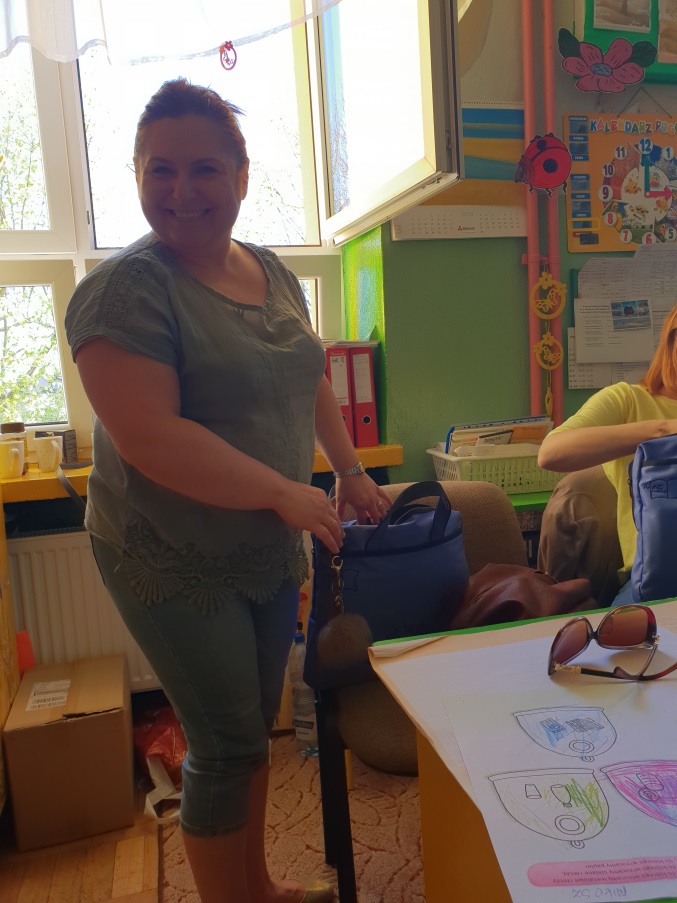 	Dzień dobry, dzień dobry. Witam Was po krótkiej   p i zapraszam do wspólnej zabawy, której będzie przyświecał cel poznania wiosennych ptaków. Zadania wykonajcie po obiadku. A więc zaczynamy.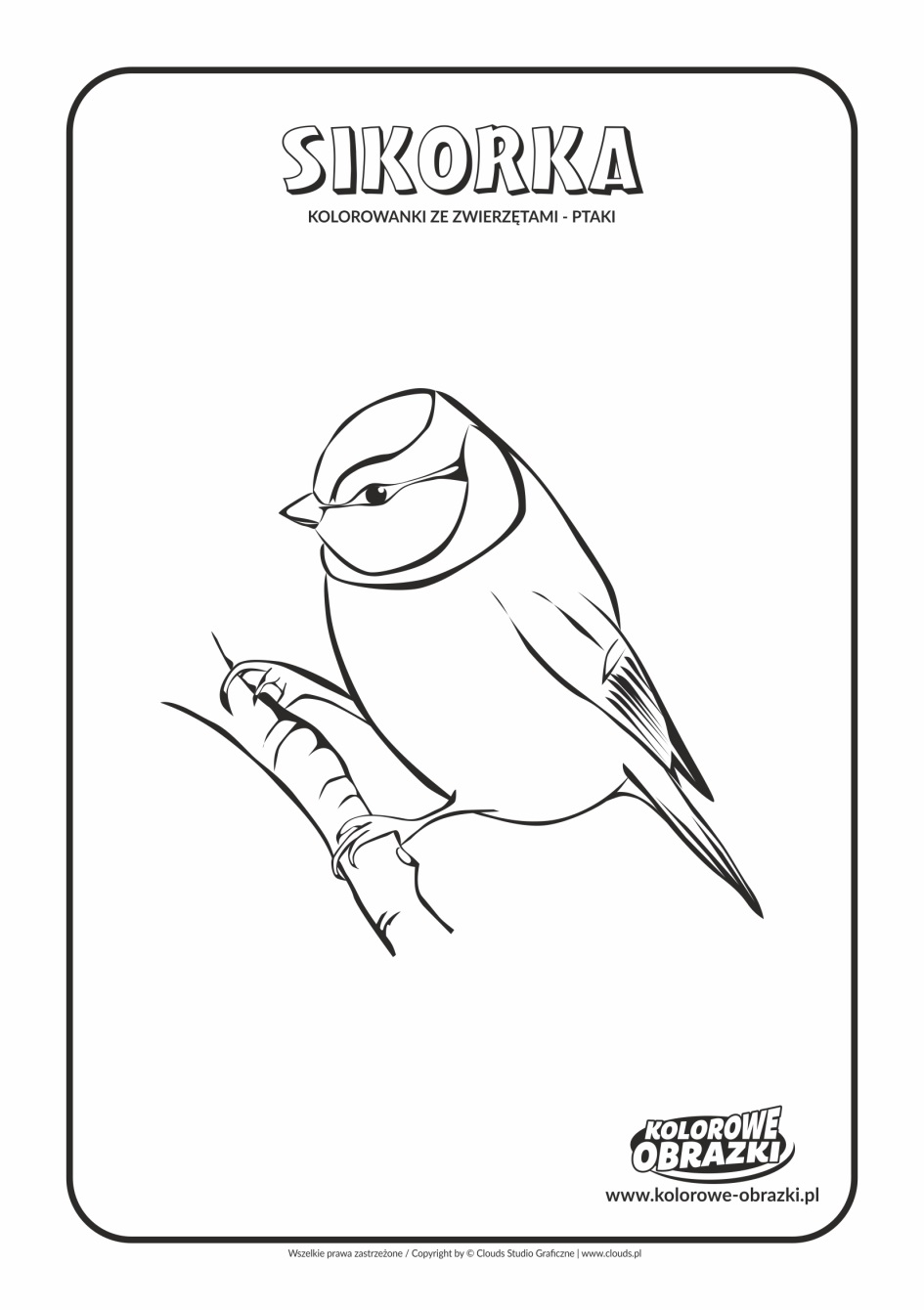   Zapraszam  do zapoznania się z zadaniami i materiałami  przygotowanymi do realizacji w dniu  12 .04.2021 r.Kochani! Zapraszam Was do poznania głosów niektórych ptaków, które powróciły do nas po zimie i będą teraz zajmowały się budowaniem gniazd i zakładaniem rodzin. https://www.youtube.com/watch?v=NFz4nfoB5dA - Przygotowałam dla Was emblematy ptaków, które możecie pokolorować dowolną techniką. Zwróćcie uwagę na zachowanie naturalnych, rzeczywistych barw ptaków. A może będzie to początek do powstania albumu? Dla chcącego nic trudnego. Żeby praca była jeszcze przyjemniejsza  poproście Rodziców, by włączyli wam muzykę, którą wybrałam dla Was. Do dzieła! https://www.youtube.com/watch?v=Qb2fa4q0Sn0 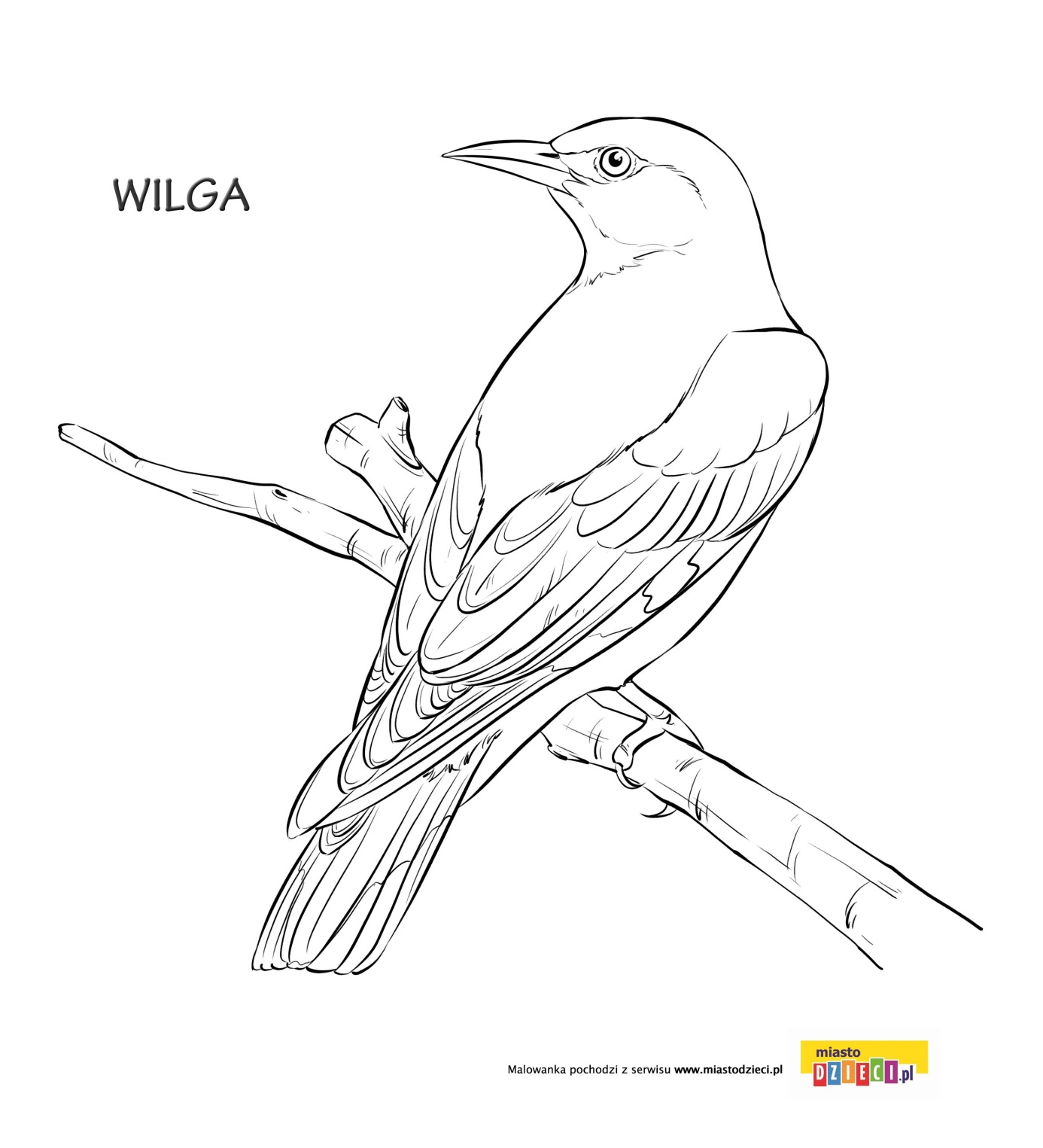 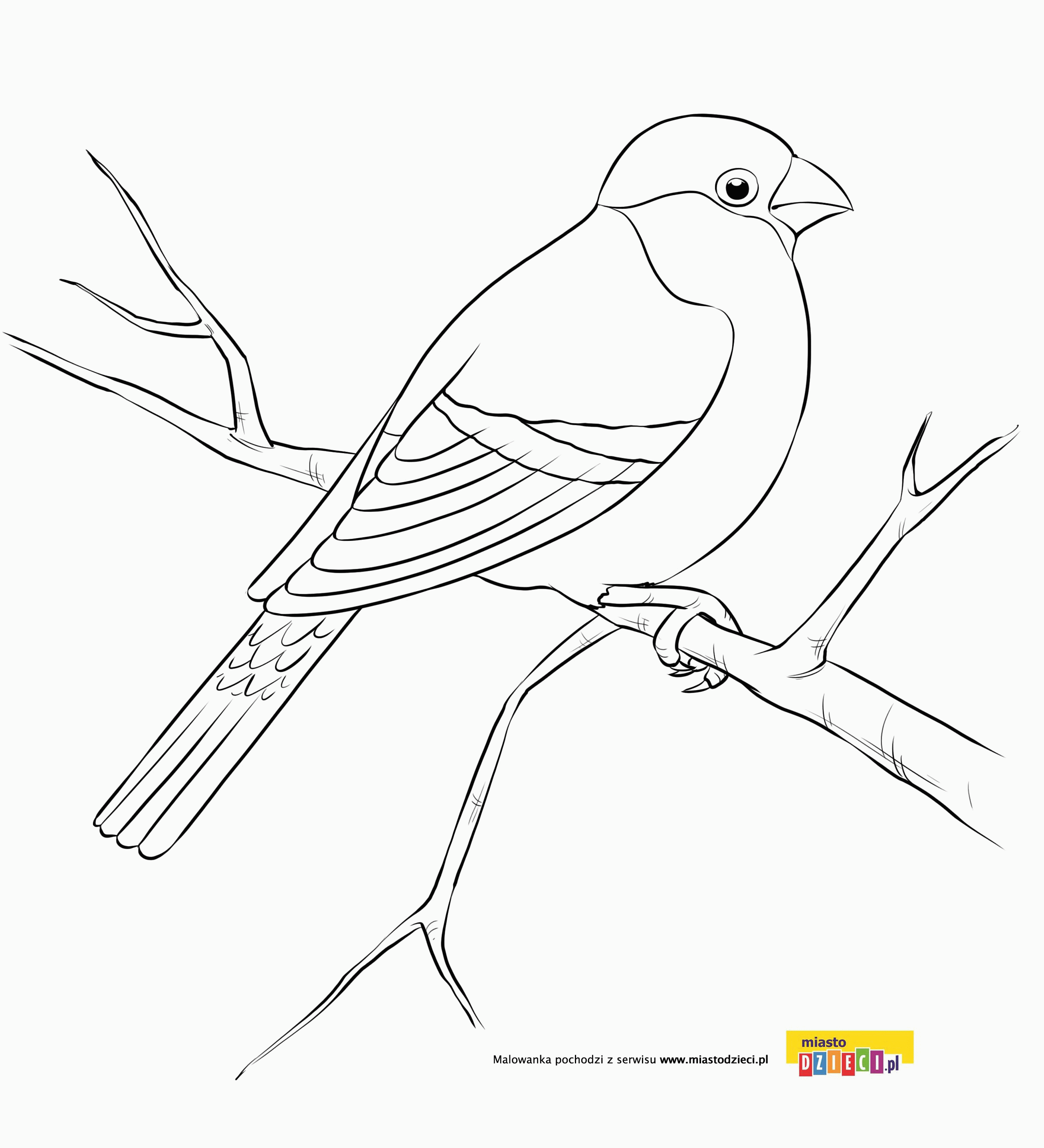 - Jutro przygotuję dla Was kolejne obrazki do kolorowania. A teraz 	MUZYCZNA GIMNASTYKA - ćwiczenia W PODSKOKACH. Do zabawy zaproście Rodziców, Siostrę, Brata, Babcię, Dziadka…pieska i kotka. https://www.youtube.com/watch?v=n7OIPFcyZRU 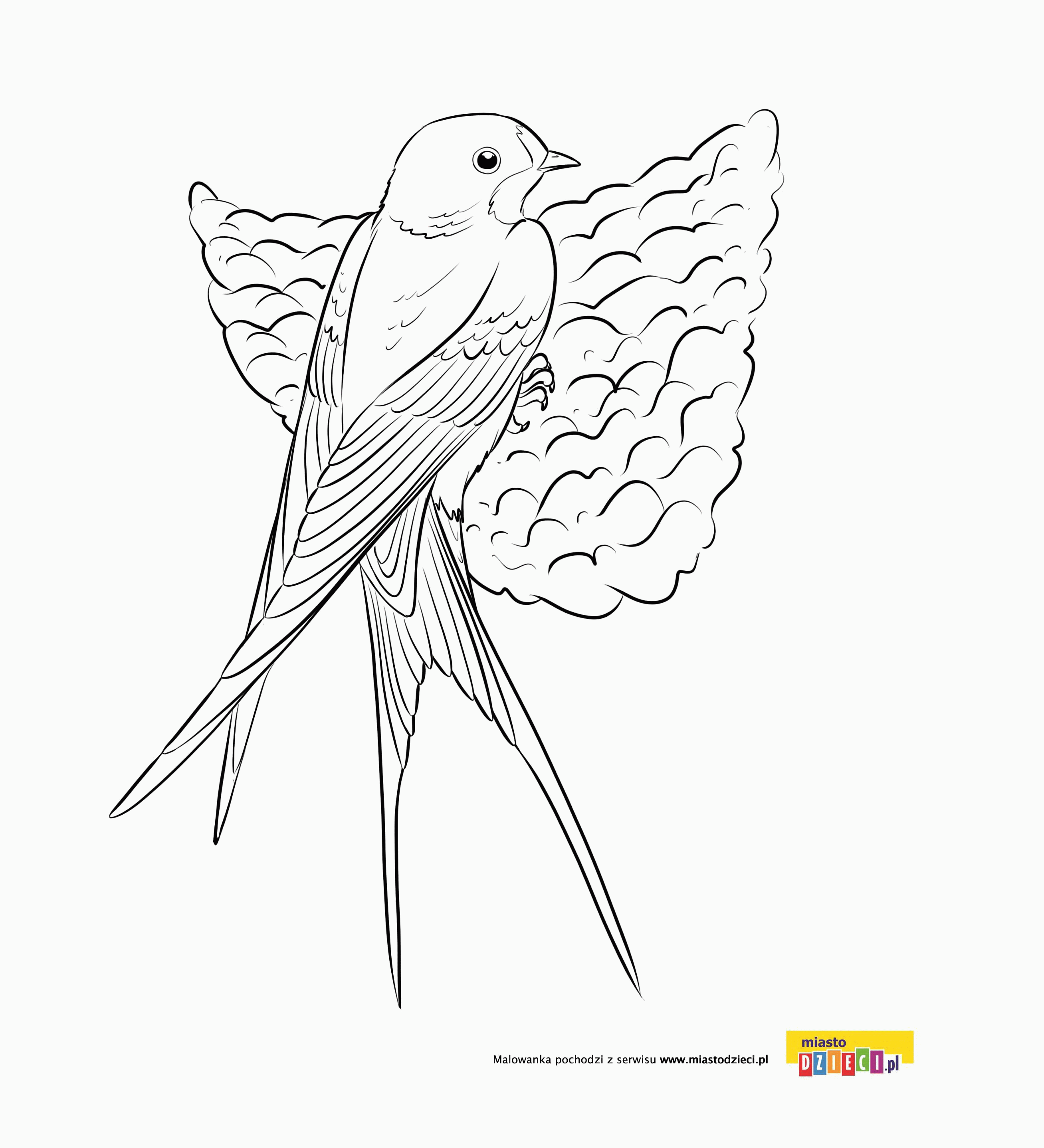 MIŁEJ  ZABAWY. ( czekam na zdjęcia)	Ciocia Małgosia